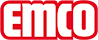 emco BauKratki basenowe emco 723/22 DesignKoloryBiały - zbliżony do RAL 9010czarny zbliżony do RAL 9005OpisSztywna kratka basenowa z prętami położonymi poprzecznie do krawędzi basenuMateriałWysokiej jakości tworzywo sztuczne, bardzo odporne na uderzenia, absorbujące promienie UVCałkowicie odporne na korozję, działanie chloru, wody słonej i leczniczejProfil nośnyPełny profilProfil wierzchni z wcięciami w ruszcie, przygotowany do przyklejenia na budowie z płytką ( do użycia wyłącznie z płytkami, które spełniają wymagania antypoślizgowe według DIN 51097 w pomieszczeniach mokrych uczęszczanych na bosaka)Dla małych wysokości zabudowy z wcięciami od strony spodniejPowierzchniaWierzchnie wycięcia w tworzywie w rozmiarze szczeliny płytkiOdstęp pomiędzy listwami< 8 mm zgodnie z DIN EN 16582-1 i DIN EN 13451-1.Wysokość ok. (mm)22 mmPołączeniePlastikowy pręt gwintowany z dystansami.Serwis i usługiWymiaryKontaktemco Polska Sp.z.o.o. · Ul. Makowskiego 1 · 02-784 Warszawa / PL · Tel./Fax (+48) 22 818 82 36 · info@pl.emco.de · www.emco-bau.com